Prénom : ____________________________________________________Date : Lundi 30 mai 2011Consigne : Ecris le nom de la recette puis colle les noms des ingrédients en face de leurs images.L E     G A T E A U     A U    Y A O U R T___________________________________________________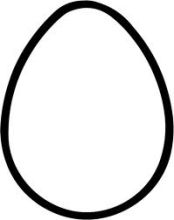 3 pots de farine3 pots de farine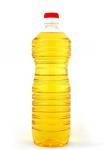 1 yaourt1 yaourt3 œufs3 œufs3 pots de sucre3 pots de sucrelevurelevurevanillevanille½ pot d’huile½ pot d’huile1 yaourt3 œufs3 pots de sucrelevurevanille½ pot d’huile1 yaourt1 yaourt3 œufs3 œufs3 pots de sucre3 pots de sucrelevurelevurevanillevanille½ pot d’huile½ pot d’huile